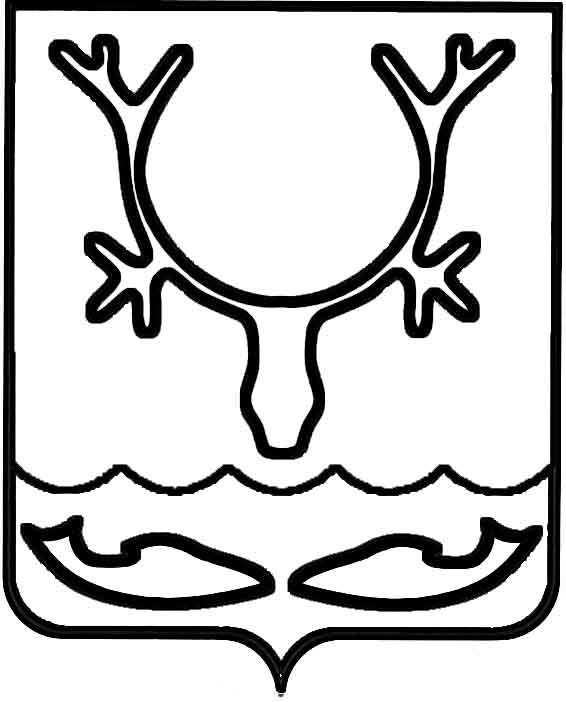 Администрация муниципального образования
"Городской округ "Город Нарьян-Мар"ПОСТАНОВЛЕНИЕОб утверждении норматива финансовых затрат на содержание и текущий ремонт автомобильных дорог общего пользования местного значения муниципального образования "Городской округ "Город Нарьян-Мар" на 2023 годВ соответствии с пунктом 11 статьи 13 и частью 3 статьи 34 Федерального закона от 08.11.2007 № 257-ФЗ "Об автомобильных дорогах и о дорожной деятельности 
в Российской Федерации и о внесении изменений в отдельные законодательные акты Российской Федерации" Администрация муниципального образования "Городской округ "Город Нарьян-Мар"П О С Т А Н О В Л Я Е Т:Утвердить на 2023 год норматив финансовых затрат на содержание 
и текущий ремонт автомобильных дорог общего пользования местного значения муниципального образования "Городской округ "Город Нарьян-Мар" на 1 м.кв. в год: Настоящее постановление вступает в силу после его официального опубликования и распространяется на правоотношения, возникшие с 1 января 
2023 года.31.01.2023№159Вид покрытияНорматив, рублей на 1 м.кв.Асфальтобетонное727,76Цементобетонное790,42Щебеночное и гравийное250,09Без покрытия166,40Глава города Нарьян-Мара О.О. Белак